СОВЕТ ДЕПУТАТОВ ЩЁЛКОВСКОГО МУНИЦИПАЛЬНОГО РАЙОНАМОСКОВСКОЙ ОБЛАСТИР Е Ш Е Н И Е от 31.10.2017  № 576/64О передаче движимого имущества Щёлковского муниципального района Московской области в собственность городского поселения Щёлково Щёлковского муниципального районаВ соответствии с Федеральным законом от 06.10.2003 № 131-ФЗ «Об общих принципах организации местного самоуправления в Российской Федерации», в целях осуществления полномочий городского поселения Щёлково по решению вопросов местного значения по обеспечению условий для развития на территории  поселения физической культуры, школьного спорта и массового спорта, организации проведения официальных физкультурно-оздоровительных и спортивных мероприятий, на основании Положения о порядке управления и распоряжения имуществом, находящимся в собственности Щёлковского муниципального района Московской области, утверждённого решением Совета депутатов Щелковского муниципального района от 18.12.2007 № 275/44, Совет депутатов Щёлковского муниципального района Р Е Ш И Л:	1. Передать движимое имущество Щёлковского муниципального района Московской области в собственность городского поселения Щёлково Щёлковского муниципального района согласно приложению.	2. Администрации Щелковского муниципального района осуществить мероприятия в соответствии с пунктом 1 настоящего решения. 3. Настоящее решение подлежит опубликованию в порядке, установленном для опубликования муниципальных правовых актов, и размещению на официальном сайте Администрации Щёлковского муниципального района.Председатель Совета депутатов Щёлковского муниципального района                           	        Н.В. СуровцеваПриложение к решению Совета депутатов Щёлковского муниципального районаМосковской областиот 31.10.2017 № 576/64ПЕРЕЧЕНЬдвижимого имущества Щёлковского муниципального района Московской области,передаваемого в собственность городского поселения ЩёлковоЩёлковского муниципального районаЗаместитель начальника Управления имущественных отношений Администрации Щёлковского муниципального района			          				Е. В. Лыжненко                                        	 №п/пНаименование имуществаКол-во1Турник навесной 6 ед.2Гиря 16 кг 6 ед.3Гимнастическая скамья 2,5 м 6 ед.4Лыжи (комплект: лыжи, палки, крепления, ботинки) 9 ед.5Электронное оружие 6 ед.6Обустройство электронного тира (комплект оборудования: ноутбук, программное обеспечение, оборудование) 1 ед.7Теннисный мяч (упаковка 3 шт.) 2 ед.8Мяч для метания 150 г 5 ед.9Снаряд для метания 500 г 7 ед.10Снаряд для метания 700 г 7 ед.11Обустройство открытой площадки (комплекс Стандарт. В комплекте – секция из трех перекладин разноуровневая; скамья для наклонов; место для рывка гири; снаряд «Прыжки в длину с места»; скамья для пресса; коврики резиновые, для обеспечения безопасного использования снарядов (10 шт.), размер 2,20 м х 1,50 м, толщина 8 мм) 1 ед.12Перекладина четверная1 ед.13Персональный компьютер (комплект) 1 ед.Итого:58 ед.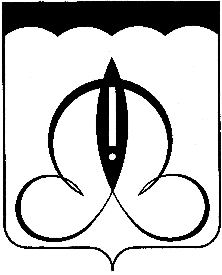 